
ՀԱՅԱՍՏԱՆԻ ՀԱՆՐԱՊԵՏՈՒԹՅԱՆ ԻՋԵՎԱՆ ՀԱՄԱՅՆՔ 
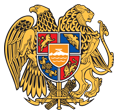 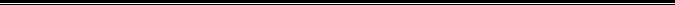 ԱՐՁԱՆԱԳՐՈՒԹՅՈՒՆ N 6
26 ՀՈՒՆԻՍԻ 2023թվական
ԱՎԱԳԱՆՈՒ ՀԵՐԹԱԿԱՆ ՆԻՍՏԻՀամայնքի ավագանու նիստին ներկա էին ավագանու 20 անդամներ:Բացակա էին` Սասուն Անտոնյանը, Սյուզաննա Արզումանյանը, Ռաչիկ Եպիսկոպոսյանը, Արտակ Խաչատրյանը, Կարեն Ծովանյանը, Գագիկ Չապուխյանը, Վարդան ՍարգսյանըՆիստը վարում էր  համայնքի ղեկավար` Արթուր Ճաղարյանը
Նիստը արձանագրում էր աշխատակազմի քարտուղար` Հրանտ ՆերսեսյանըԼսեցին
ՀԱՅԱՍՏԱՆԻ ՀԱՆՐԱՊԵՏՈՒԹՅԱՆ ՏԱՎՈՒՇԻ ՄԱՐԶԻ ԻՋԵՎԱՆ ՀԱՄԱՅՆՔԻ ԱՎԱԳԱՆՈՒ ՆԻՍՏԻ ՕՐԱԿԱՐԳԸ ՀԱՍՏԱՏԵԼՈՒ ՄԱՍԻՆ /Զեկ. ԱՐԹՈՒՐ ՃԱՂԱՐՅԱՆ/Ղեկավարվելով «Տեղական ինքնակառավարման մասին» օրենքի 14-րդ հոդվածի 6-րդ մասով.Համայնքի ավագանին որոշում է
Հաստատել համայնքի ավագանու նիստի հետևյալ օրակարգը․1.Իջևան համայնքի 2023 թվականի բյուջեի վարչական և ֆոնդային մասերում փոփոխություններ կատարելու մասին
2.Տավուշի մարզի Իջևան համայնքի վարչական տարածքում գտնվող հողամասերը ֆիզիկական անձանց սեփականություն ճանաչելու մասին
3․Տավուշի մարզի Իջևան համայնքի վարչական տարածքում գտնվող հողամասերը համայնքային սեփականություն ճանաչելու մասին
4․Տավուշի մարզ, Իջևան համայնքի վարչական սահմաններում գտնվող պետական սեփականություն հանդիսացող հողամասի տրամադրմանը համաձայնություն տալու մասին
5․Տավուշի մարզի Իջևան համայնքի վարչական սահմաններում գտնվող, քաղաքաշինական և այլ նպատակներով հողամասեր հատկացնելու, ինքնակամ շինությունների և ինքնակամ օգտագործվող հողամասերի իրավական կարգավիճակը որոշելու մասին
6․Իջևան համայնքի Ենոքավան բնակավայրում նոր նրբանցքների համար հայտ ներկայացնելու և անվանակոչելու մասին
7․Տավուշի մարզի, Իջևան համայնք, Գանձաքար բնակավայրի վարչական սահմաններում ընդգրկված 0․01192 հա մակերեսով հողամասի նպատակային նշանակության փոփոխությանը հավանություն տալու մասին
8․«Գանձաքար ջուր» համայնքային ոչ առևտրային կազմակերպության հաստիքացուցակում փոփոխություն կատարելու մասինՈրոշումն ընդունված է. /կցվում է որոշում N 99/Լսեցին
ԻՋԵՎԱՆ ՀԱՄԱՅՆՔԻ 2023 ԹՎԱԿԱՆԻ ԲՅՈՒՋԵԻ ՎԱՐՉԱԿԱՆ ԵՎ ՖՈՆԴԱՅԻՆ ՄԱՍԵՐՈՒՄ ՓՈՓՈԽՈՒԹՅՈՒՆՆԵՐ ԿԱՏԱՐԵԼՈՒ ՄԱՍԻՆ /Զեկ. ԱՐՏԵՄ ՈՍԿԱՆՅԱՆ/Իջևան համայնքի ղեկավարը նշում է, որ անհրաժեշտություն է առաջացել համայնքի 2023 թվականի բյուջեի վարչական և ֆոնդային մասերում կատարել փոփոխություններ։
Ղեկավարվելով «Տեղական ինքնակառավարման մասին» ՀՀ օրենքի 18-րդ հոդվածի 1-ին մասի 5-րդ կետով․Համայնքի ավագանին որոշում է․1. Վարչական բյուջեի եկամտային մասում ավելացնել 33800,0 հազ. դրամ, որից՝հողի հարկ -09.01 դաս-2300,0 հազ. դրամփոխադրամիջոցների գույքահարկ-07.02 դաս- 28500,0 հազ. դրամԳանձաքար բնակավայրի ջրի վարձավճար - 3000,0 հազ. դրամՎարչական բյուջեի պահուստային ֆոնդից ֆոնդային բյուջեին հատկացնել 40000,0 հազ. դրամ։2. Ծախսային մասում կատարել.Ն. Ծաղկավան բնակավայրի մանկապարտեզի պահպանման համար /09.01.01/ հատվածի 4511 հոդվածին հատկացնել 6800,0 հազ. դրամՎարչական բյուջեի պահուստային ֆոնդին ավելացնել 24000,0 հազ. դրամԳանձաքար  ջուր ՀՈԱԿ-ի պահպանման 4511 հոդվածին ավելացնել 3000,0 հազ. դրամՖոնդային բյուջեի 5113 հոդվածի 04.5.1 հատվածին ավելացնել 40000,0 հազ. դրամ։Ն. Ծաղկավան բնակավայրի մանկապարտեզում երեխաների սպասարկման վճար չի նախատեսվում:Որոշումն ընդունված է. /կցվում է որոշում N 100/Լսեցին
ՏԱՎՈՒՇԻ ՄԱՐԶԻ ԻՋԵՎԱՆ ՀԱՄԱՅՆՔԻ ՎԱՐՉԱԿԱՆ ՏԱՐԱԾՔՈՒՄ ԳՏՆՎՈՂ ՀՈՂԱՄԱՍԵՐԸ ՖԻԶԻԿԱԿԱՆ ԱՆՁԱՆՑ ՍԵՓԱԿԱՆՈՒԹՅՈՒՆ ՃԱՆԱՉԵԼՈՒ ՄԱՍԻՆ /Զեկ. ԱՐԹՈՒՐ ԱՅԴԻՆՅԱՆ/Իջևան համայնքի Այգեհովիտ բնակավայրի վարչական սահմաններում գտնվող 844.5 քմ մակերեսով /ծածկագիր 11-009-0433-0036/ հողամասը, կադաստրային քարտեզում արտացոլված է, որպես համայնքային սեփականության հողամաս, սակայն հանդիսանում է ֆիզիկական անձանց պատկանող հողամաս: Ղեկավարվելով ՀՀ ,,Հողային օրենսգրքի,, 3-րդ հոդվածի 3-րդ կետի դրույթներով.Համայնքի ավագանին որոշում է. 1.Տալ հավանություն՝ Իջևան համայնքի Այգեհովիտ բնակավայրի վարչական սահմաններում գտնվող 844.5 քմ մակերեսով /ծածկագիր 11-009-0433-0036/ հողամասի նկատմամբ Նվարդ Ստեփանի Շահինյանի սեփականության իրավունքը գրանցելուն:Որոշումն ընդունված է. /կցվում է որոշում N 101/Լսեցին
ՏԱՎՈՒՇԻ ՄԱՐԶԻ ԻՋԵՎԱՆ ՀԱՄԱՅՆՔԻ ՎԱՐՉԱԿԱՆ ՏԱՐԱԾՔՈՒՄ ԳՏՆՎՈՂ ՀՈՂԱՄԱՍԵՐԸ ՀԱՄԱՅՆՔԱՅԻՆ ՍԵՓԱԿԱՆՈՒԹՅՈՒՆ ՃԱՆԱՉԵԼՈՒ ՄԱՍԻՆ /Զեկ. ԱՐԹՈՒՐ ԱՅԴԻՆՅԱՆ/Իջևան համայնքի վարչական սահմաններում գտնվող  հողամասերը կադաստրային քարտեզում արտացոլված են, որպես ֆիզիկական անձանց պատկանող  հողամասեր, սակայն որևէ անձի անվամբ հաշվառված չէ և դրա նկատմամբ սեփականության կամ օգտագործման իրավունք գրանցված չէ:Ղեկավարվելով ՀՀ ,,Հողային օրենսգրքի,, 3-րդ հոդվածի 3-րդ կետի դրույթներով.Համայնքի ավագանին որոշում է․ 1.Տալ հավանություն՝ Իջևան համայնքի Ենոքավան բնակավայրի վարչական սահմաններում գտնվող 993.6 քմ մակերեսով /ծածկագիր 11-028-0004-0008/ հողամասի նկատմամբ Իջևան համայնքի սեփականության իրավունքը գրանցելուն:2.Տալ հավանություն՝ Իջևան համայնքի Իջևան քաղաքի Մեհրաբյան  փողոցում գտնվող  224.6 քմ մակերեսով /ծածկագիր 11-001-0151-0079/ հողամասի նկատմամբ Իջևան համայնքի սեփականության իրավունքը գրանցելուն:3.Տալ հավանություն՝ Իջևան համայնքի Աչաջուր բնակավայրի վարչական սահմաններում գտնվող 1320.79 քմ մակերեսով /ծածկագիր 11-013-0344-0003/ հողամասի նկատմամբ Իջևան համայնքի սեփականության իրավունքը գրանցելուն:4.Տալ հավանություն՝ Իջևան համայնքի Բերքաբեր բնակավայրի վարչական սահմաններում գտնվող 1149.9 քմ մակերեսով /ծածկագիր 11-020-0020-0002/ հողամասի նկատմամբ Իջևան համայնքի սեփականության իրավունքը գրանցելուն:5.Տալ հավանություն՝ Իջևան համայնքի Ակնաղբյուր բնակավայրի վարչական սահմաններում գտնվող 3125.9 քմ մակերեսով /ծածկագիր 11-006-0135-0009, 0010/ հողամասի նկատմամբ Իջևան համայնքի սեփականության իրավունքը գրանցելուն:6.Տալ հավանություն՝ Իջևան համայնքի Աճարկուտ բնակավայրի վարչական սահմաններում գտնվող 88.78 քմ մակերեսով /ծածկագիր 11-008-0002-0013/ հողամասի նկատմամբ Իջևան համայնքի սեփականության իրավունքը գրանցելուն:Որոշումն ընդունված է. /կցվում է որոշում N 102/Լսեցին
ՏԱՎՈՒՇԻ ՄԱՐԶ, ԻՋԵՎԱՆ ՀԱՄԱՅՆՔԻ ՎԱՐՉԱԿԱՆ ՍԱՀՄԱՆՆԵՐՈՒՄ ԳՏՆՎՈՂ ՊԵՏԱԿԱՆ ՍԵՓԱԿԱՆՈՒԹՅՈՒՆ ՀԱՆԴԻՍԱՑՈՂ ՀՈՂԱՄԱՍԻ ՏՐԱՄԱԴՐՄԱՆԸ ՀԱՄԱՁԱՅՆՈՒԹՅՈՒՆ ՏԱԼՈՒ ՄԱՍԻՆ /Զեկ. ԱՐԹՈՒՐ ԱՅԴԻՆՅԱՆ/ՀՀ Տավուշի մարզի Իջևան համայնքի Կիրանց բնակավայրի վարչական սահմաններում առանձնացվել Հայասատի Հանրապետության սեփականություն հանդիսացող հողամաս: Առանձնացված հողամասը չի գտնվում Հայաստանի Հանրապետության «Հողային օրենսգրքի» 60-րդ հոդվածով սահմանված հողամասերի ցանկում: Հողամասի օտարում չի սահմանափակում այլ անձանց իրավունքները և չի խախտում այլ անձանց օրենքով պաշտպանվող շահերը, ինչպես նաև չի խոչընդոտում այլ հողամասերի նպատակային  կամ  գործառնական նշանակությամբ օգտագործմանը:
Հիմք ընդունելով ՀՀ կառավարության 14 հունվարի 2010թ. ,,ՀՀ համայնքների վարչական սահմաններում ընդգրկված պետական սեփականություն հանդիսացող հողամասերի օտարման, անհատույց /մշտական/ օգտագործման, վարձակալության և կառուցապատման իրավունքով տրամադրման կարգը հաստատելու մասին,, թիվ 16-Ն որոշման դրույթները անհրաժեշտություն է առաջացել տալ համաձայնություն վերոնշյալ հողամասերը օտարելու նպատակով․Համայնքի ավագանին որոշում է. 1. Տալ համաձայնություն՝ Տավուշի մարզի Իջևան համայնքի Կիրանց բնակավայրի վարչական սահմաններում ընդգրկված ՀՀ սեփականություն հանդիսացող 1.05729հա մակերեսով և 11-039-0149-0002 ծածկագրով, գյուղատնտեսական նպատակային նշանակության խոտհարք գործառնական նշանակության հողամասը օտարելուն համայնքի ղեկավարի առաջարկությանը:Որոշումն ընդունված է. /կցվում է որոշում N 103/
Լսեցին
ՏԱՎՈՒՇԻ ՄԱՐԶԻ ԻՋԵՎԱՆ ՀԱՄԱՅՆՔԻ ՎԱՐՉԱԿԱՆ ՍԱՀՄԱՆՆԵՐՈՒՄ ԳՏՆՎՈՂ, ՔԱՂԱՔԱՇԻՆԱԿԱՆ ԵՎ ԱՅԼ ՆՊԱՏԱԿՆԵՐՈՎ ՀՈՂԱՄԱՍԵՐ ՀԱՏԿԱՑՆԵԼՈՒ, ԻՆՔՆԱԿԱՄ ՇԻՆՈՒԹՅՈՒՆՆԵՐԻ ԵՎ ԻՆՔՆԱԿԱՄ ՕԳՏԱԳՈՐԾՎՈՂ ՀՈՂԱՄԱՍԵՐԻ ԻՐԱՎԱԿԱՆ ԿԱՐԳԱՎԻՃԱԿԸ ՈՐՈՇԵԼՈՒ ՄԱՍԻՆ /Զեկ. ԱՐԹՈՒՐ ԱՅԴԻՆՅԱՆ/Իջևան համայնքի մի խումբ բնակիչների կողմից առաջարկություններ են ներկայացվել ինքնակամ կառուցված, ինչպես նաև ինքնակամ օգտագործվող հողամասեր քաղաքաշինական և այլ  նպատակներով, օրենքով սահմանված կարգով՝ աճուրդային, մրցութային և ուղղակի կարգով  հատկացնելու  մասին:
Ղեկավարվելով ,,Տեղական ինքնակառավարման մասին,, ՀՀ օրենքի 18-րդ հոդվածի 1-ին մասի 21-րդ կետով և ՀՀ  ,,Հողային օրենսգրքի,, 3-րդ հոդվածի  3-րդ կետով.Համայնքի ավագանին որոշում է.1.Տալ համաձայնություն ինքնակամ կառուցված շինությունների և ինքնակամ օգտագործվող  հողամասերի իրավական կարգավիճակը որոշելու, քաղաքաշինական և այլ նպատակներով՝  աճուրդային, մրցութային և ուղղակի կարգով հողամասեր հատկացնելու մասին  առաջարկությանը համաձայն աղյուսակի։Որոշումն ընդունված է. /կցվում է որոշում N 104/Լսեցին
ԻՋԵՎԱՆ ՀԱՄԱՅՆՔԻ ԵՆՈՔԱՎԱՆ ԲՆԱԿԱՎԱՅՐՈՒՄ ՆՈՐ ՆՐԲԱՆՑՔՆԵՐԻ ՀԱՄԱՐ ՀԱՅՏ ՆԵՐԿԱՅԱՑՆԵԼՈՒ ԵՎ ԱՆՎԱՆԱԿՈՉԵԼՈՒ ՄԱՍԻՆ /Զեկ. ԱՐԹՈՒՐ ԱՅԴԻՆՅԱՆ/Անհրաժեշտություն է առաջացել Ենոքավան բնակավայրի երկու նրբանցք գրանցել և անվանակոչել: Ղեկավարվելով  ,,Տեղական  ինքնակառավարման  մասին  ՀՀ  օրենքի  18-րդ  հոդվածի  1-ին մասի  22-րդ  կետով.Համայնքի ավագանին որոշում է․ Տալ հավանություն՝ Իջևան համայնքի Ենոքավան բնակավայրի նոր գրանցված նրբանցքներին տալ հետևյալ անվանումները. Տավուշի մարզ, Իջևան համայնք, Ենոքավան բնակավայր թիվ 1-ին փողոց 3-րդ նրբանցք և  Իջևան համայնք, Ենոքավան բնակավայր թիվ 1-ին փողոց 4-րդ նրբանցք:Որոշումն ընդունված է. /կցվում է որոշում N 105/Լսեցին
ՏԱՎՈՒՇԻ ՄԱՐԶԻ, ԻՋԵՎԱՆ ՀԱՄԱՅՆՔ, ԳԱՆՁԱՔԱՐ ԲՆԱԿԱՎԱՅՐԻ ՎԱՐՉԱԿԱՆ ՍԱՀՄԱՆՆԵՐՈՒՄ ԸՆԴԳՐԿՎԱԾ 0.01192ՀԱ ՄԱԿԵՐԵՍՈՎ ՀՈՂԱՄԱՍԻ ՆՊԱՏԱԿԱՅԻՆ ՆՇԱՆԱԿՈՒԹՅԱՆ ՓՈՓՈԽՈՒԹՅԱՆԸ ՀԱՎԱՆՈՒԹՅՈՒՆ ՏԱԼՈՒ ՄԱՍԻՆ /Զեկ. ԱՐԹՈՒՐ ԱՅԴԻՆՅԱՆ/ՀՀ կառավարության 29.12.2011թ. թիվ 1920-Ն որոշման 13-րդ և 54-րդ կետերի պահանջներով, ՀՀ  վարչապետի 2009թ. դեկտեմբերի 22-ի թիվ 1064-Ա որոշմամբ ստեղծված ՀՀ համայնքների քաղաքաշինական ծրագրային փաստաթղթերի մշակման աշխատանքները համակարգող միջգերատեսչական հանձնաժողովի կողմից 29.05.2023թ. տրվել է ՀՀ  Տավուշի մարզ Իջևան համայնք, Գանձաքար բնակավայրի վարչական սահմաններում ընդգրկված 11-021-0520-0144 ծածկագրով և 0.01192հա մակերեսով  գյուղատնտեսական նպատակային նշանակության  արոտավայր  հողատեսքից՝ էներգետիկայի, տրանսպորտի, կոմունալ ենթակառուցվածքների ՝կապի հողերի շարքին դասելու ՀՀ Տավուշի մարզի Իջևան համայնքի Գանձաքար բնակավայրը  ներառող միկրոռեգիոնալ մակարդակի Տավուշ-6 համակցված տարածական պլանավորման փաստաթղթերի փոփոխության վերաբերյալ թիվ 2/փ 139 դրական եզրակացությունը:
Հիմք ընդունելով վերոգրյալը և ղեկավարվելով  ՀՀ  ,,Տեղական ինքնակառավարման մարմինների մասին,, օրենքի 18-րդ  հոդվածի  թիվ 29 և թիվ 31 կետերի պահանջներով.Համայնքի ավագանին որոշում է. 1. Տալ հավանություն՝ ՀՀ Տավուշի մարզ Իջևան համայնք, Գանձաքար բնակավայրի  վարչական տարածքում ընդգրկված 11-021-0520-0144 ծածկագրով և 0.01192հա մակերեսով գյուղատնտեսական նպատակային նշանակության արոտավայր հողատեսքից՝ էներգետիկայի, տրանսպորտի, կոմունալ ենթակառուցվածքների՝ կապի հողերի  կազմ փոխելու  համայնքի ղեկավարի առաջարկությանը:Որոշումն ընդունված է. /կցվում է որոշում N 106/Լսեցին
,,ԳԱՆՁԱՔԱՐ ՋՈՒՐ,, ՀԱՄԱՅՆՔԱՅԻՆ ՈՉ ԱՌԵՎՏՐԱՅԻՆ ԿԱԶՄԱԿԵՐՊՈՒԹՅԱՆ ՀԱՍՏԻՔԱՑՈՒՑԱԿՈՒՄ ՓՈՓՈԽՈՒԹՅՈՒՆ ԿԱՏԱՐԵԼՈՒ ՄԱՍԻՆ /Զեկ. ԱՐՏԵՄ ՈՍԿԱՆՅԱՆ/Ղեկավարվելով «Տեղական ինքնակառավարման մասին» ՀՀ օրենքի 18-րդ հոդվածի 1-ին մասի 28-րդ կետով․ Համայնքի ավագանին որոշում է․«Գանձաքար ջուր» ՀՈԱԿ-ի հաստիքացուցակում ավելացնել քլորակայանի պահակի մեկ հաստիք՝ 104 000/ հարյուր չորս հազար/ ՀՀ դրամ դրույքաչափով։Որոշումն ընդունված է. /կցվում է որոշում N 107/Համայնքի ղեկավար
ԱՐԹՈՒՐ ՃԱՂԱՐՅԱՆ________________Նիստն արձանագրեց`  Հրանտ Ներսեսյանը  ________________Կողմ-20Դեմ-0Ձեռնպահ-0Կողմ-20Դեմ-0Ձեռնպահ-0Կողմ-20Դեմ-0Ձեռնպահ-0Կողմ-20Դեմ-0Ձեռնպահ-0Կողմ-20Դեմ-0Ձեռնպահ-0Կողմ-18Դեմ-0Ձեռնպահ-2Կողմ-20Դեմ-0Ձեռնպահ-0Կողմ-20Դեմ-0Ձեռնպահ-0Կողմ-20Դեմ-0Ձեռնպահ-0 Ավագանու անդամներԽԱՉԱՏՈՒՐ ԱԹԱԲԵԿՅԱՆԱՐԳԻՇՏԻ ԱՄԻՐԽԱՆՅԱՆՀԱՍՄԻԿ ԱՅՎԱԶՅԱՆՄԵԴՈՐԱ ԱՍԻԼՅԱՆՄՀԵՐ ԲՈՒՂԴԱՐՅԱՆԱՐՄԻՆԵ ԴՈՎԼԱԹԲԵԿՅԱՆԽՈՐԵՆ ԽՈՒԴԱՎԵՐԴՅԱՆԽԱՉԱՏՈՒՐ ՀԱՄԶՅԱՆՄԱՆԵ ՂԱԶՈՒՄՅԱՆՎԱՀԱՆ ՂԱԶՈՒՄՅԱՆԱՐՄԱՆ ՂԱԼԹԱԽՉՅԱՆԱՐԹՈՒՐ ՃԱՂԱՐՅԱՆԱՆՈՒՇ ՄԵՀՐԱԲՅԱՆՍՏԵՓԱՆ ՄԵՍՐՈՊՅԱՆԶՈՅԱ ՊԵՏՐՈՍՅԱՆՆԱԻՐԻ ՋԱՆՎԵԼՅԱՆՍՏԵՓԱՆ ՍԱՐՀԱՏՅԱՆԱՐՏՅՈՄ ՎԱՐԴԱՆՅԱՆՎԱՀԵ ՎԱՐՇԱՄՅԱՆՆԱՆԵ ՎԻՐԱԲՅԱՆ